 АДМИНИСТРАЦИЯ 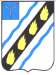 СОВЕТСКОГО МУНИЦИПАЛЬНОГО РАЙОНА  САРАТОВСКОЙ ОБЛАСТИ ПО С Т А Н О В Л Е Н И Е	 от 27.02.2014 № 192 р.п. Степное  внесении изменений в постановление администрации Советского муниципального района от 21.05.2012  № 405   Руководствуясь  Уставом  Советского  муниципального  района, администрация Советского муниципального района ПОСТАНОВЛЯЕТ:  Внести в постановление администрации Советского муниципального района  Саратовской  области  от  21.05.2012  №  405  «Об  утверждении муниципальной программы «Энергосбережение и повышение энергетической эффективности в Советском муниципальном районе на период до 2020 года» (с последующими изменениями) следующие изменения:   раздел  паспорта	«Объекты  и  источники  финансирования» Программы	 изложить в новой редакции: Объекты и источники финансирования   общая  потребность  в  затратах  на  реализацию программы составит 22 607 904,33 рублей, из них:   19 500  000  рублей  –  средства  федерального бюджета, в том числе:  в 2012 году – 2 000 000 рублей; в 2013 году – 7 500 000 рублей; в 2014 году – 10 000 000 рублей.  1 147 904,33  рублей  –  средства  бюджета муниципального района, в том числе:  в 2012 году – 296 314,43 рублей; в 2013 году – 851589,9 рублей; 1 960 000 рублей – средства бюджета Степновского муниципального образования, в том числе:  2014 году – 1 000 000 рублей 2015 году – 400 000 рублей, 2016 году – 60 000 рублей, 2017 году – 100 000 рублей, 2018 году – 50 000 рублей, 2019 году – 175 000 рублей, 2020 году – 175 000 рублей; объем финансирования уточняется ежегодно.  в разделе 3	 «Ресурсное обеспечение программы» Программы пункт 6 изложить в новой редакции: «6)  Средств  собственников  зданий,  строений,  сооружений,  жилых помещений, объектов коммунальной инфраструктуры и транспортных средств. Финансирование  реализуемых  мероприятий  программы  за  счет бюджетных  и  внебюджетных  источников  может  осуществляться  как  на безвозвратной, так и на возвратной основе.   общая  потребность  в  затратах  на  реализацию  программы  составит 22 607 904,33  рублей,  из  них:  19 500  000  рублей  –  средства  федерального бюджета, в том числе: в 2012 году – 2 000 000 рублей, в 2013 году – 7 500 000 рублей,  в  2014  году  –  10 000 000  рублей,  1 147 904,33  рублей  –  средства бюджета муниципального района, в том числе: в 2012 году – 296 314,43 рублей,   2013  году  –  851589,9  рублей,  1  960  000  рублей  средства  бюджета Степновского муниципального образования, в том числе: в 2014 году – 1 000 000 рублей, в 2015 году – 400 000 рублей, в 2016 году – 60 000 рублей, в 2017 году – 100 000 рублей, в 2018 году – 50 000 рублей, в 2019 году – 175 000 рублей,  в  2020  году  –  175 000  рублей,  объем  финансирования  уточняется ежегодно. Направляемые  денежные  средства  могут  использоваться  только  на проведение  мероприятий,  указанных  в  приложении  №  3  к  настоящей Программе»;  приложение № 3 к Программе изложить в новой редакции (прилагается).  Настоящее  постановление  вступает  в  силу  со  дня  подписания  и подлежит официальному обнародованию в установленном порядке. Глава администрации  Советского муниципального района	                                     	                            	С.В. Пименов Байбекова Е.Г. 5-00-37 